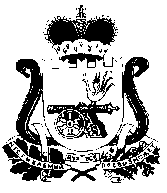 АДМИНИСТРАЦИЯ МУНИЦИПАЛЬНОГО ОБРАЗОВАНИЯ«НОВОДУГИНСКИЙ РАЙОН» СМОЛЕНСКОЙ ОБЛАСТИПОCТАНОВЛЕНИЕот 09.04.2024  № 84                                               О внесении изменения в Административный регламент предоставления Администрацией муниципального образования  «Новодугинский район» Смоленской области муниципальной услуги «Выдача разрешения на строительство объекта капитального строительства (в том числе внесение изменений в разрешение на строительство объекта капитального строительства и внесение изменений в разрешение на строительство объекта капитального строительства в связи с продлением срока действия такого разрешения)»В соответствии Федеральным законом от 06.10.2003 № 131-ФЗ «Об общих принципах организации местного самоуправления в Российской Федерации», Федеральным законом от 27.07.2010 № 210-ФЗ «Об организации предоставления государственных и муниципальных услуг», Федеральным законом от 25.12.2023 № 627-ФЗ «О внесении изменений в Градостроительный кодекс Российской Федерации и отдельные законодательные акты Российской Федерации», руководствуясь Уставом муниципального образования «Новодугинский район» Смоленской области (новая редакция)Администрация муниципального образования «Новодугинский район» Смоленской области  п о с т а н о в л я е т:1. Внести в Административный регламент предоставления Администрацией муниципального образования «Новодугинский район» Смоленской области муниципальной услуги «Выдача разрешения на строительство объекта капитального строительства (в том числе внесение изменений в разрешение на строительство объекта капитального строительства и внесение изменений в разрешение на строительство объекта капитального строительства в связи с продлением срока действия такого разрешения)» следующее изменение:1.1. Подпункт «н» пункта 2.9.1 подраздела 2.9 раздела 2 изложить в следующей редакции:«н) копия договора о комплексном развитии территории в случае, если строительство, реконструкцию объектов капитального строительства планируется осуществлять в границах территории, в отношении которой принято решение о комплексном развитии территории, а в случае, если реализация решения о комплексном развитии территории осуществляется без заключения договора, - копия решения о комплексном развитии территории. При этом в случае строительства, реконструкции объектов капитального строительства в границах территории, подлежащей комплексному развитию, с привлечением средств бюджета бюджетной системы Российской Федерации предоставление копий таких договора о комплексном развитии территории и (или) решения не требуется».2. Юридическому отделу Администрации муниципального образования «Новодугинский район» Смоленской области разместить информацию о муниципальной услуге в Реестре государственных и муниципальных услуг (функций) Смоленской области.3. Аппарату Администрации муниципального образования «Новодугинский район» Смоленской области разместить настоящее постановление на официальном сайте Администрации муниципального образования «Новодугинский район» Смоленской области информационно-телекоммуникационной в сети «Интернет».4. Контроль за исполнением настоящего постановления возложить на заместителя Главы муниципального образования «Новодугинский район» Смоленской области В.В. Иванова.И.о. Главы муниципального образования «Новодугинский район» Смоленской области                                                                                  Л.П. ФилипповаОтп. 1 экз. – в делоИсп. ________С.В. Груздевател. 2-11-33«____» _________ 2024 г.Разослать: отделу территориального планирования муниципального района, энергетики, транспорта и ЖКХ  - 1 экз.юридический отдел – 1 экз.МФЦ – 1 экз.Визы:Д.А. Романова          ________________     «_____»____________    2024 г.В.В. Иванов              ________________     «_____»____________    2024 г.Т.В. Иванова            ________________     «_____»____________    2024 г.Визы:Д.А. Романова          ________________     «_____»____________    2024 г.В.В. Иванов              ________________     «_____»____________    2024 г.Т.В. Иванова            ________________     «_____»____________    2024 г.Визы:Д.А. Романова          ________________     «_____»____________    2024 г.В.В. Иванов              ________________     «_____»____________    2024 г.Т.В. Иванова            ________________     «_____»____________    2024 г.